                                      Волонтеры-медики Казанской школы     С 1 января 2020 года в нашей школе начал работать волонтерский отряд медиков «Пульс»   8 класса. Это активные, креативные, неравнодушные  ребята учатся оказывать первую помощь, участвуют во Всероссийских акциях, проводят мероприятия по сохранению ЗОЖ.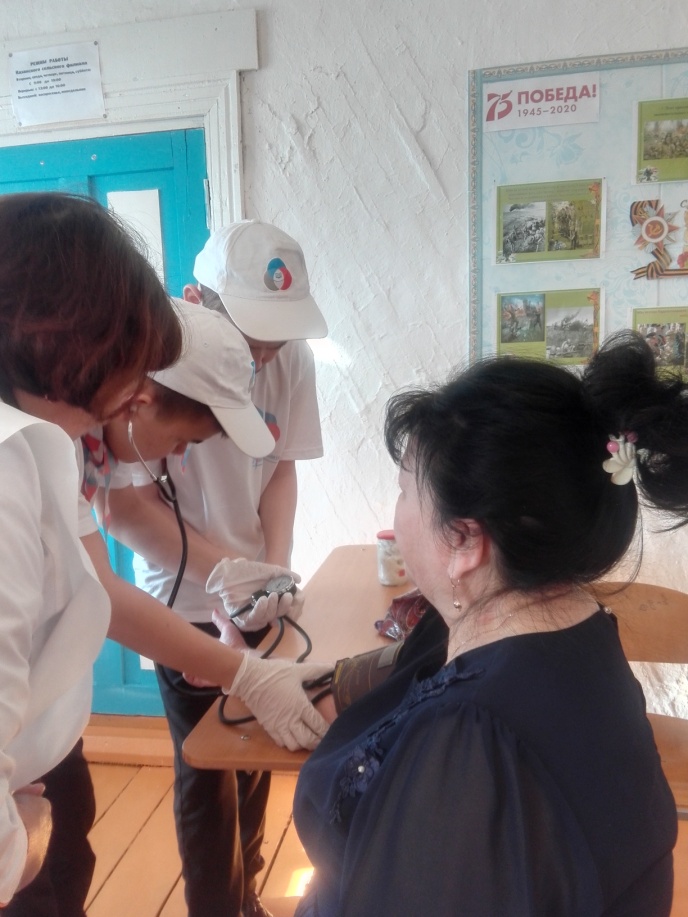 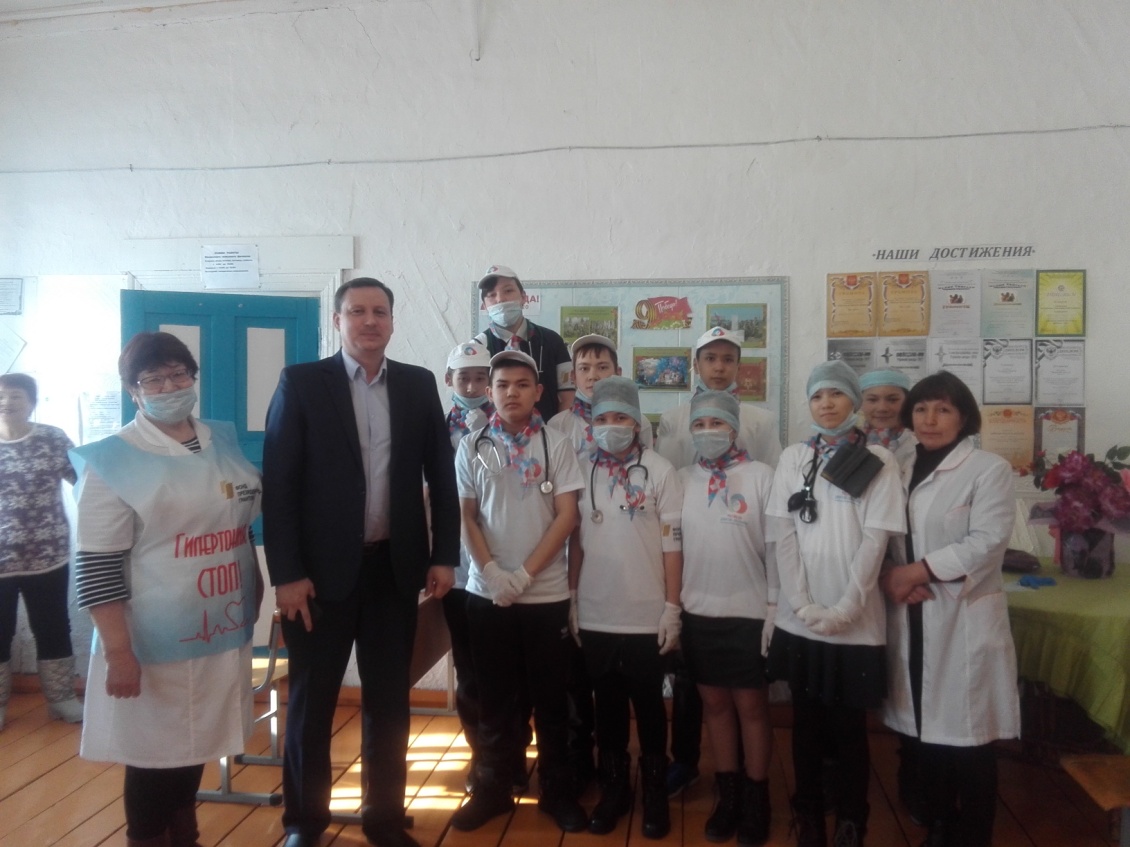 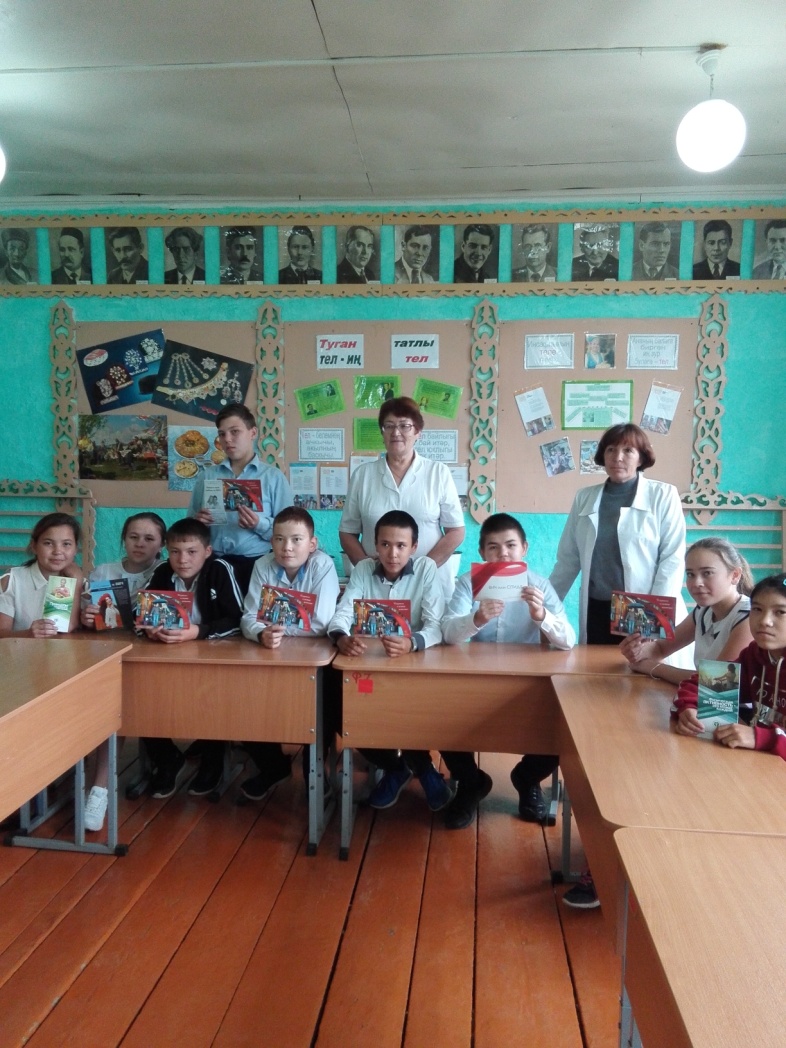 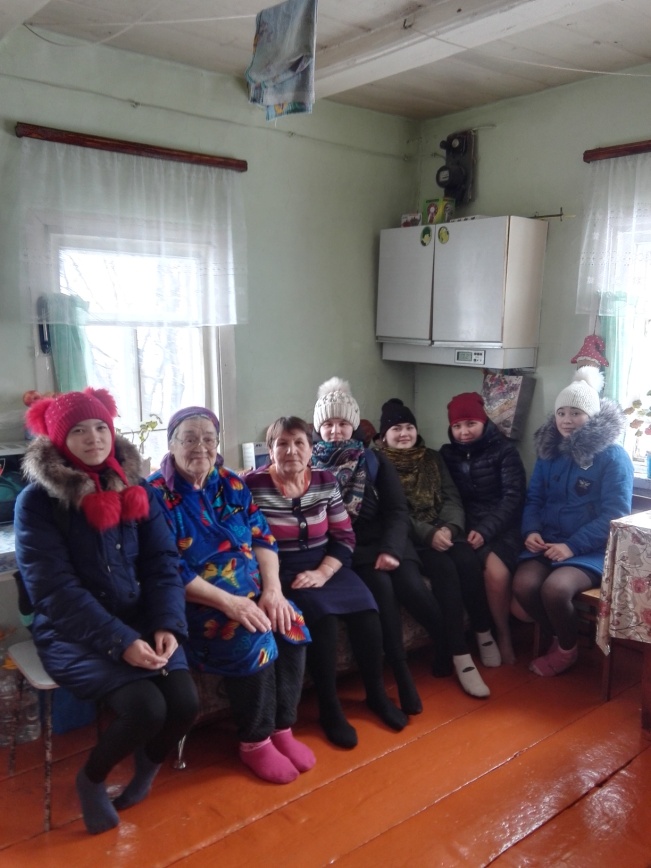 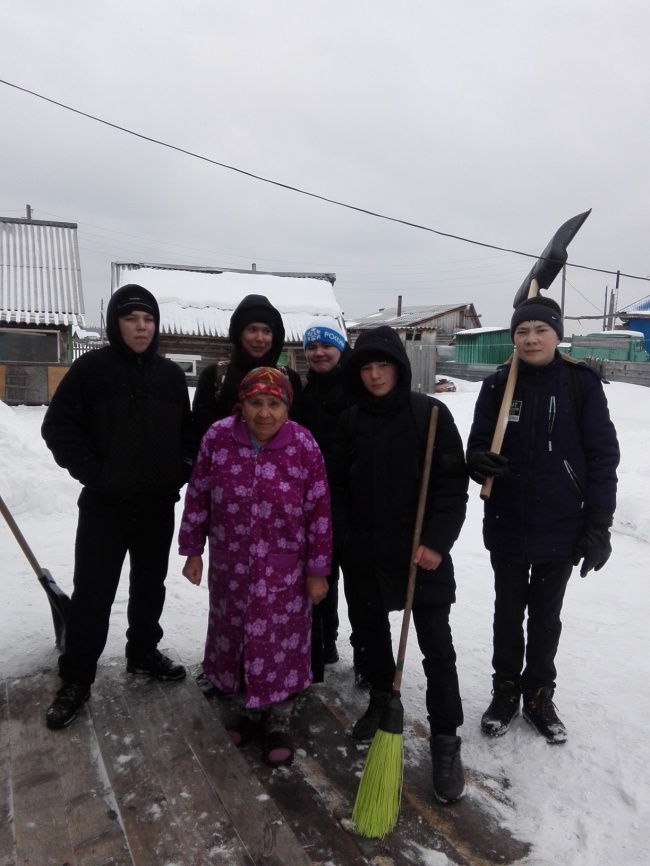 